                       มกราคม  2563เรื่อง   หลักเกณฑ์การคัดเลือกโครงการมอบรางวัลสำหรับองค์กรปกครองส่วนท้องถิ่น สถานศึกษา และนักเรียน
         ที่มีผลสัมฤทธิ์ทางการศึกษาดีเด่น ประจำปีการศึกษา 2562เรียน   ผู้ว่าราชการจังหวัด ทุกจังหวัดอ้างถึง  หนังสือกรมส่งเสริมการปกครองท้องถิ่น ที่ มท 0816.3/ว 3358 ลงวันที่ 23 สิงหาคม 2562สิ่งที่ส่งมาด้วย	 หลักเกณฑ์การคัดเลือก	  จำนวน 1 ชุด	ตามที่กรมส่งเสริมการปกครองท้องถิ่นได้แจ้งกำหนดการทดสอบทางการศึกษาระดับชาติ
ขั้นพื้นฐาน (O-NET) ปีการศึกษา 2562 และโครงสร้างการบริหารการทดสอบระดับชั้นประถมศึกษาปีที่ 6 
ชั้นมัธยมศึกษาปีที่ 3 และชั้นมัธยมศึกษาปีที่ 6 เพื่อให้สถานศึกษาได้เตรียมความพร้อมในการทดสอบทางการศึกษาระดับชาติขั้นพื้นฐาน (O-NET) โดยมีกำหนดการสอบระหว่างวันที่ 1 – 2 กุมภาพันธ์ 2563 และวันที่
29 กุมภาพันธ์ – 1 มีนาคม 2563 ความละเอียดแจ้งแล้ว นั้นกรมส่งเสริมการปกครองท้องถิ่นพิจารณาแล้ว เพื่อเป็นการสร้างขวัญและกำลังใจแก่องค์กรปกครองส่วนท้องถิ่น และสถานศึกษาสังกัดองค์กรปกครองส่วนท้องถิ่นในการพัฒนาผลการทดสอบทางการศึกษาระดับชาติ (O-NET) ให้ก้าวหน้าอย่างต่อเนื่อง จึงขอความร่วมมือจังหวัดแจ้งองค์กรปกครองส่วนท้องถิ่น
ที่จัดการศึกษาระดับการศึกษาขั้นพื้นฐานประชาสัมพันธ์หลักเกณฑ์การคัดเลือกโครงการมอบรางวัลสำหรับองค์กรปกครองส่วนท้องถิ่น สถานศึกษา และนักเรียนที่มีผลสัมฤทธิ์ทางการศึกษาดีเด่น ประจำปีการศึกษา 2562
ให้สถานศึกษาในสังกัดทราบ รายละเอียดปรากฏตามสิ่งที่ส่งมาด้วย	จึงเรียนมาเพื่อโปรดพิจารณาดำเนินการ                                                                  ขอแสดงความนับถือ                          อธิบดีกรมส่งเสริมการปกครองท้องถิ่นกองส่งเสริมและพัฒนาการจัดการศึกษาท้องถิ่นกลุ่มงานส่งเสริมการจัดการศึกษาท้องถิ่นโทร. ๐-๒๒๔๑-9000 ต่อ 5313โทรสาร 0-2241-9022-3 ต่อ 218ผู้ประสานงาน : นางสาวเอมอร  เสือจร โทร. 09-1009-1321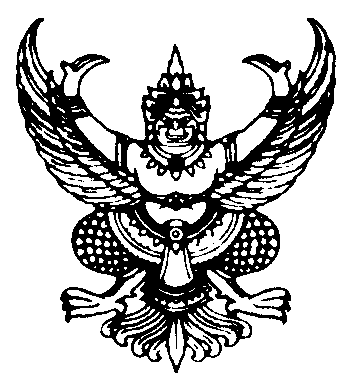 